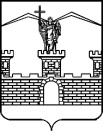 						СОВЕТ                                     ЛАБИНСКОГО ГОРОДСКОГО ПОСЕЛЕНИЯЛАБИНСКОГО РАЙОНА(третий созыв)РЕШЕНИЕот 24.09.2018 				                                                               № 314/80   г. ЛабинскО вступлении в должность главы Лабинского городского поселения Лабинского районаРуководствуясь частью 2 статьи 36 Федерального закона от 6 октября               2003 года № 131-ФЗ «Об общих принципах организации местного самоуправления в Российской Федерации», решением Совета Лабинского городского поселения Лабинского района от 20 сентября  2018 года № 312/79 «Об избрании главы Лабинского городского поселения Лабинского района»,            в соответствии с частью 6 статьи 31 Устава Лабинского городского поселения Лабинского района, Совет Лабинского городского поселения                       Лабинского района   РЕШИЛ:	1. Вступление в должность главы Лабинского городского поселения Лабинского района Курганова Александра Николаевича считать состоявшимся         с 24 сентября 2018 года.          2. Отделу по организационной работе администрации Лабинского городского поселения Лабинского района (Чижиков) опубликовать настоящее решение на сайте «Лабинск-официальный» по адресу: http://лабинск-официальный.рф и разместить на официальном сайте администрации Лабинского городского поселения Лабинского района http://www.labinsk-city.ru в информационно-телекоммуникационной сети «Интернет».3.  Настоящее решение вступает в силу со дня его официального опубликования. Председатель Совета Лабинского городского поселения Лабинского района 			     М.И. Артеменко 